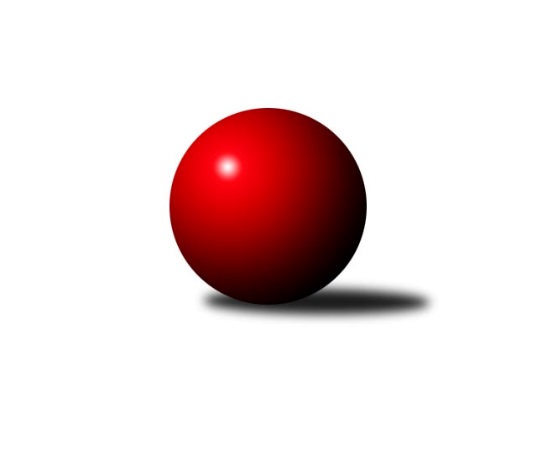 Č.12Ročník 2023/2024	20.1.2024Nejlepšího výkonu v tomto kole: 3648 dosáhlo družstvo: KK Ježci JihlavaInterliga 2023/2024Výsledky 12. kolaSouhrnný přehled výsledků:KK Slavoj Praha	- KK Ježci Jihlava	2:6	3565:3648	9.0:15.0	20.1.KK Inter Bratislava	- FTC KO Fiľakovo	6:2	3514:3512	12.5:11.5	20.1.TJ Sokol Husovice	- ŠKK Trstená Starek	2:6	3450:3555	7.0:17.0	20.1.TJ Valašské Meziříčí	- TJ Rakovice	6:2	3584:3493	14.0:10.0	20.1.Tabulka družstev:	1.	ŠK Železiarne Podbrezová	10	10	0	0	74.0 : 6.0 	175.5 : 64.5 	 3721	20	2.	KK Ježci Jihlava	11	8	1	2	59.0 : 29.0 	156.5 : 107.5 	 3614	17	3.	ŠKK Trstená Starek	11	7	1	3	54.0 : 34.0 	143.5 : 120.5 	 3606	15	4.	TJ Valašské Meziříčí	11	6	0	5	40.5 : 47.5 	126.0 : 138.0 	 3516	12	5.	TJ Rakovice	11	5	1	5	43.0 : 45.0 	133.0 : 131.0 	 3569	11	6.	KK Slavoj Praha	11	4	1	6	39.0 : 49.0 	126.5 : 137.5 	 3543	9	7.	TJ Sokol Duchcov	10	4	0	6	35.0 : 45.0 	107.5 : 132.5 	 3475	8	8.	KK Inter Bratislava	11	4	0	7	35.0 : 53.0 	107.0 : 157.0 	 3470	8	9.	SKK Rokycany	10	3	1	6	31.5 : 48.5 	120.5 : 119.5 	 3539	7	10.	TJ Sokol Husovice	11	3	1	7	31.0 : 57.0 	100.5 : 163.5 	 3454	7	11.	FTC KO Fiľakovo	11	2	0	9	30.0 : 58.0 	119.5 : 144.5 	 3478	4Podrobné výsledky kola:	 KK Slavoj Praha	3565	2:6	3648	KK Ježci Jihlava	Michal Koubek	135 	 148 	 152 	143	578 	 1:3 	 615 	 165	159 	 157	134	Robin Parkan	Zdeněk Gartus	149 	 147 	 156 	128	580 	 1:3 	 599 	 163	165 	 134	137	Petr Dobeš ml.	Petr Pavlík	141 	 163 	 154 	154	612 	 1:3 	 622 	 151	164 	 156	151	Daniel Braun	Lukáš Janko	139 	 150 	 150 	158	597 	 2:2 	 586 	 135	161 	 157	133	Mojmír Holec	Jaroslav Hažva	145 	 157 	 160 	177	639 	 4:0 	 588 	 144	144 	 137	163	Ondřej Matula	Evžen Valtr	146 	 141 	 142 	130	559 	 0:4 	 638 	 160	162 	 151	165	Lukáš Vikrozhodčí: Nejlepší výkon utkání: 639 - Jaroslav Hažva	 KK Inter Bratislava	3514	6:2	3512	FTC KO Fiľakovo	Patrik Tumma	152 	 128 	 176 	148	604 	 2.5:1.5 	 571 	 149	139 	 135	148	Patrik Flachbart	Jakub Kičinko *1	134 	 132 	 159 	131	556 	 1:3 	 590 	 153	144 	 144	149	Damián Knapp	Marek Zajko	152 	 143 	 165 	160	620 	 4:0 	 593 	 148	142 	 161	142	Sándor Szabó	Marek Harčarík	142 	 153 	 140 	163	598 	 2:2 	 590 	 139	154 	 162	135	Alexander Šimon	Miroslav Fiedler	147 	 141 	 158 	138	584 	 2:2 	 576 	 154	139 	 142	141	Milan Kojnok	Radoslav Fuska	134 	 137 	 137 	144	552 	 1:3 	 592 	 148	151 	 150	143	Róbert Klukarozhodčí: střídání: *1 od 61. hodu Martin PozsgaiNejlepší výkon utkání: 620 - Marek Zajko	 TJ Sokol Husovice	3450	2:6	3555	ŠKK Trstená Starek	Radek Janás	150 	 145 	 151 	153	599 	 1:3 	 638 	 153	164 	 170	151	Mikolaj Konopka	Libor Škoula *1	137 	 134 	 126 	141	538 	 0:4 	 617 	 166	159 	 150	142	Daniel Pažitný	Jakub Haresta	158 	 132 	 154 	140	584 	 1:3 	 586 	 138	138 	 155	155	Peter Šibal	Michal Šimek	147 	 139 	 152 	141	579 	 1:3 	 583 	 135	148 	 154	146	Martin Starek	Tomáš ŽiŽlavskÝ	149 	 142 	 144 	155	590 	 2:2 	 586 	 167	145 	 129	145	Lukáš Juris	David PlŠek	142 	 143 	 143 	132	560 	 2:2 	 545 	 129	146 	 137	133	Martin Kozákrozhodčí: střídání: *1 od 61. hodu Tomáš VÁlkaNejlepší výkon utkání: 638 - Mikolaj Konopka	 TJ Valašské Meziříčí	3584	6:2	3493	TJ Rakovice	Ondřej Topič	130 	 148 	 166 	148	592 	 2:2 	 577 	 131	144 	 151	151	Šimon Magala	Jakub Pekárek	141 	 165 	 142 	156	604 	 3:1 	 596 	 171	153 	 136	136	Jakub Kurylo	Dalibor Jandík	147 	 156 	 144 	158	605 	 2:2 	 573 	 148	136 	 154	135	Boris Šintál	Tomáš Juřík	167 	 149 	 157 	141	614 	 3:1 	 554 	 141	129 	 136	148	Martin Dolnák	Tomáš Cabák	169 	 133 	 135 	162	599 	 2:2 	 613 	 179	160 	 125	149	Marcel Ivančík	Jiří Mrlík	149 	 136 	 152 	133	570 	 2:2 	 580 	 152	133 	 143	152	Lukáš Nestešrozhodčí: Nejlepší výkon utkání: 614 - Tomáš JuříkPořadí jednotlivců:	jméno hráče	družstvo	celkem	plné	dorážka	chyby	poměr kuž.	Maximum	1.	Jaroslav Hažva 	KK Slavoj Praha	649.58	409.9	239.7	0.3	6/6	(706)	2.	Jan Bína 	ŠK Železiarne Podbrezová	645.47	408.4	237.0	0.6	6/6	(687)	3.	Peter Nemček 	ŠK Železiarne Podbrezová	642.20	395.7	246.5	0.1	5/6	(702)	4.	Mikolaj Konopka 	ŠKK Trstená Starek	634.14	398.0	236.1	1.3	7/7	(675)	5.	Marcel Ivančík 	TJ Rakovice	625.11	401.7	223.4	1.1	7/7	(646)	6.	Petr Dobeš  ml.	KK Ježci Jihlava	624.37	388.9	235.5	1.1	7/7	(663)	7.	Petr Hendrych 	ŠK Železiarne Podbrezová	614.71	384.5	230.2	0.2	6/6	(656)	8.	Jiří Veselý 	ŠK Železiarne Podbrezová	613.36	393.7	219.6	1.2	5/6	(685)	9.	Rostislav Gorecký 	ŠK Železiarne Podbrezová	611.93	387.1	224.8	0.6	6/6	(659)	10.	Radek Hejhal 	SKK Rokycany	611.54	394.5	217.1	1.5	6/6	(645)	11.	Zdeněk Ransdorf 	TJ Sokol Duchcov	610.17	395.7	214.4	0.8	6/6	(633)	12.	Robin Parkan 	KK Ježci Jihlava	609.34	389.5	219.9	0.8	7/7	(657)	13.	Bystrík Vadovič 	ŠK Železiarne Podbrezová	607.73	397.2	210.6	1.3	6/6	(659)	14.	Zdeněk Gartus 	KK Slavoj Praha	607.57	383.9	223.7	1.0	5/6	(634)	15.	Lukáš Vik 	KK Ježci Jihlava	605.04	392.0	213.1	9.0	7/7	(639)	16.	Lukáš Juris 	ŠKK Trstená Starek	604.70	384.4	220.3	1.8	5/7	(663)	17.	Daniel Braun 	KK Ježci Jihlava	603.60	397.9	205.7	2.0	5/7	(622)	18.	Ondřej Topič 	TJ Valašské Meziříčí	603.25	388.4	214.9	1.4	6/6	(640)	19.	Daniel Pažitný 	ŠKK Trstená Starek	602.51	391.7	210.8	1.9	7/7	(634)	20.	Tomáš ŽiŽlavskÝ 	TJ Sokol Husovice	602.03	392.4	209.6	1.4	6/6	(642)	21.	Jakub Kurylo 	TJ Rakovice	601.61	391.8	209.8	1.6	7/7	(637)	22.	Šimon Magala 	TJ Rakovice	601.54	388.9	212.6	1.3	7/7	(639)	23.	Michal Šimek 	TJ Sokol Husovice	600.87	379.1	221.8	1.1	5/6	(629)	24.	Michal Bučko 	SKK Rokycany	597.75	384.1	213.7	1.2	6/6	(643)	25.	Radoslav Fuska 	KK Inter Bratislava	597.33	390.6	206.8	1.6	4/6	(623)	26.	Peter Šibal 	ŠKK Trstená Starek	596.94	390.4	206.6	1.3	6/7	(661)	27.	Mojmír Holec 	KK Ježci Jihlava	596.79	386.2	210.6	1.7	7/7	(632)	28.	Boris Šintál 	TJ Rakovice	596.73	392.2	204.5	2.4	6/7	(634)	29.	Jan Endršt 	TJ Sokol Duchcov	594.84	385.0	209.8	1.8	5/6	(681)	30.	Damián Knapp 	FTC KO Fiľakovo	594.49	378.9	215.6	1.4	7/7	(640)	31.	Martin Kozák 	ŠKK Trstená Starek	593.69	392.2	201.5	2.6	7/7	(646)	32.	Tomáš Valík 	KK Ježci Jihlava	592.92	375.7	217.2	1.0	5/7	(645)	33.	Michal Jirouš 	SKK Rokycany	592.68	386.7	206.0	2.3	5/6	(633)	34.	Marek Harčarík 	KK Inter Bratislava	591.40	391.3	200.2	1.0	4/6	(615)	35.	Jaroslav Bulant 	TJ Sokol Duchcov	590.63	386.3	204.3	3.7	6/6	(626)	36.	Róbert Kluka 	FTC KO Fiľakovo	588.88	375.5	213.3	1.5	6/7	(629)	37.	Jiří Mrlík 	TJ Valašské Meziříčí	588.72	389.2	199.5	2.2	5/6	(629)	38.	Milan Wagner 	SKK Rokycany	588.05	385.8	202.3	2.2	5/6	(640)	39.	Petr Pavlík 	KK Slavoj Praha	587.52	393.1	194.4	3.2	5/6	(638)	40.	Miroslav Šnejdar  ml.	SKK Rokycany	586.25	378.8	207.5	1.0	4/6	(636)	41.	Tomáš Cabák 	TJ Valašské Meziříčí	585.78	388.3	197.5	2.1	6/6	(651)	42.	Michal Koubek 	KK Slavoj Praha	584.90	382.9	202.0	2.6	6/6	(621)	43.	Tomáš Juřík 	TJ Valašské Meziříčí	584.43	378.5	206.0	2.0	6/6	(614)	44.	Peter Magala 	TJ Rakovice	584.05	379.2	204.9	1.8	5/7	(627)	45.	Karel Koubek 	SKK Rokycany	583.58	387.1	196.5	1.8	6/6	(609)	46.	Marek Zajko 	KK Inter Bratislava	580.87	375.2	205.7	2.2	6/6	(620)	47.	Jakub Kičinko 	KK Inter Bratislava	580.32	378.7	201.6	2.7	5/6	(605)	48.	Patrik Flachbart 	FTC KO Fiľakovo	579.69	384.5	195.2	1.6	7/7	(620)	49.	Patrik Tumma 	KK Inter Bratislava	578.83	379.8	199.0	1.9	4/6	(611)	50.	Dalibor Jandík 	TJ Valašské Meziříčí	577.71	379.5	198.3	2.6	6/6	(605)	51.	Milan Kojnok 	FTC KO Fiľakovo	577.43	379.5	197.9	2.6	7/7	(618)	52.	Lukáš Janko 	KK Slavoj Praha	574.38	375.3	199.1	2.0	4/6	(597)	53.	Jakub Pekárek 	TJ Valašské Meziříčí	574.13	378.6	195.5	10.3	6/6	(605)	54.	Miroslav Fiedler 	KK Inter Bratislava	573.35	379.0	194.4	2.9	5/6	(603)	55.	Libor Škoula 	TJ Sokol Husovice	573.20	386.0	187.2	3.2	6/6	(601)	56.	David Horák 	TJ Sokol Duchcov	569.80	376.0	193.8	3.0	5/6	(605)	57.	Milan Stránský 	TJ Sokol Duchcov	568.64	375.3	193.4	1.9	5/6	(623)	58.	František Rusín 	KK Slavoj Praha	564.20	389.2	175.0	8.5	5/6	(621)	59.	Martin Pozsgai 	KK Inter Bratislava	562.60	372.0	190.6	3.2	5/6	(599)	60.	Jakub Haresta 	TJ Sokol Husovice	561.75	374.9	186.8	2.9	6/6	(615)	61.	Matěj Novák 	TJ Sokol Duchcov	560.85	372.2	188.7	3.6	5/6	(588)	62.	Erik Gallo 	FTC KO Fiľakovo	559.27	375.6	183.7	2.1	5/7	(583)	63.	David PlŠek 	TJ Sokol Husovice	556.17	367.4	188.7	3.6	6/6	(588)		Radim Metelka 	TJ Valašské Meziříčí	617.80	396.6	221.2	2.2	1/6	(649)		Miloš Civín 	TJ Sokol Duchcov	616.00	395.0	221.0	2.0	1/6	(616)		Miroslav Vlčko 	KK Inter Bratislava	613.50	396.3	217.3	1.5	3/6	(634)		Michal Szulc 	ŠKK Trstená Starek	603.25	389.8	213.5	1.0	4/7	(639)		Radek Janás 	TJ Sokol Husovice	599.00	398.0	201.0	5.0	1/6	(599)		Alexander Šimon 	FTC KO Fiľakovo	591.53	380.9	210.6	2.1	3/7	(617)		Marek Štefančík 	ŠKK Trstená Starek	590.00	389.0	201.0	4.5	2/7	(622)		Pavel Honsa 	SKK Rokycany	589.50	387.5	202.0	2.0	1/6	(596)		Vojtěch Špelina 	SKK Rokycany	587.83	381.2	206.7	1.8	3/6	(607)		Ondřej Matula 	KK Ježci Jihlava	587.50	396.3	191.2	1.9	3/7	(599)		Igor Jasensky 	KK Inter Bratislava	586.00	399.0	187.0	5.0	1/6	(586)		Martin Starek 	ŠKK Trstená Starek	585.95	381.9	204.1	4.2	4/7	(621)		Roman Pytlík 	SKK Rokycany	585.75	385.8	200.0	2.9	2/6	(597)		Tomáš Prívozník 	TJ Rakovice	583.00	365.0	218.0	2.0	1/7	(583)		Damián Bielik 	TJ Rakovice	582.00	394.0	188.0	3.0	1/7	(582)		Stanislav Partl 	KK Ježci Jihlava	580.50	379.0	201.5	1.0	1/7	(583)		Radim Meluzin 	TJ Sokol Husovice	577.00	350.0	227.0	2.0	1/6	(577)		Sándor Szabó 	FTC KO Fiľakovo	576.50	382.3	194.3	2.3	4/7	(593)		Martin Dolnák 	TJ Rakovice	575.50	380.8	194.8	4.8	4/7	(595)		Jiří Zemánek 	TJ Sokol Duchcov	571.25	375.0	196.3	6.0	1/6	(593)		Jakub HnÁt 	TJ Sokol Husovice	571.00	368.0	203.0	3.0	1/6	(571)		Lukáš Nesteš 	TJ Rakovice	570.25	378.3	192.0	4.0	4/7	(586)		Evžen Valtr 	KK Slavoj Praha	569.33	377.3	192.0	3.6	3/6	(624)		Ladislav Flachbart 	FTC KO Fiľakovo	567.00	358.0	209.0	2.0	1/7	(567)		Patrik Kovács 	FTC KO Fiľakovo	567.00	375.0	192.0	4.7	3/7	(587)		Tomáš VÁlka 	TJ Sokol Husovice	565.50	377.8	187.7	3.2	3/6	(611)		Michal Juroška 	TJ Valašské Meziříčí	559.50	373.0	186.5	6.0	2/6	(573)		Jiří Radil 	TJ Sokol Husovice	558.00	371.5	186.5	7.0	2/6	(574)		Roman Magala 	TJ Rakovice	556.33	364.0	192.3	4.3	3/7	(571)		Svatopluk Kocourek 	TJ Sokol Husovice	552.00	368.7	183.3	8.2	3/6	(592)		Samuel Pohanič 	KK Inter Bratislava	518.00	377.0	141.0	11.0	1/6	(518)Sportovně technické informace:Starty náhradníků:registrační číslo	jméno a příjmení 	datum startu 	družstvo	číslo startu
Hráči dopsaní na soupisku:registrační číslo	jméno a příjmení 	datum startu 	družstvo	Program dalšího kola:13. kolo3.2.2024	so	12:55	FTC KO Fiľakovo - TJ Sokol Husovice	3.2.2024	so	13:19	ŠKK Trstená Starek - SKK Rokycany	3.2.2024	so	13:44	KK Ježci Jihlava - TJ Sokol Duchcov				TJ Valašské Meziříčí - -- volný los --	3.2.2024	so	15:01	TJ Rakovice - KK Inter Bratislava	4.2.2024	ne	10:09	TJ Rakovice - SKK Rokycany	Nejlepší šestka kola - absolutněNejlepší šestka kola - absolutněNejlepší šestka kola - absolutněNejlepší šestka kola - absolutněNejlepší šestka kola - dle průměru kuželenNejlepší šestka kola - dle průměru kuželenNejlepší šestka kola - dle průměru kuželenNejlepší šestka kola - dle průměru kuželenNejlepší šestka kola - dle průměru kuželenPočetJménoNázev týmuVýkonPočetJménoNázev týmuPrůměr (%)Výkon9xJaroslav HažvaSlavoj Praha6395xMikolaj KonopkaŠKK Trstená109.556382xLukáš VikJihlava6389xJaroslav HažvaSlavoj Praha106.366397xMikolaj KonopkaŠKK Trstená6382xLukáš VikJihlava106.26381xDaniel BraunJihlava6221xDaniel PažitnýŠKK Trstená105.946171xMarek ZajkoInter Bratisl.6201xMarek ZajkoInter Bratisl.105.16202xDaniel PažitnýŠKK Trstená6171xTomáš JuříkVal. Meziříčí104.11614